Ecole à la maison   CPJeudi 2 avrilLECTURE : Relire à voix haute, les pages 17-18 du Mémo des sons.                 Site « Clic ma classe », faire quelques exercices des sons lus.                 Français  Etude des sons CP  puis cliquer sur le son choisi.COPIE : Sur le cahier rouge, j’écris la date. Puis, je fais la fiche : Je lis, je copie, je dessine Défi n°9.DICTEE : Sur l’ardoise, j’écris :go, gui, gra, rug, cou, cre, ac, ucgros, une marguerite, il rigole, un camion, une caravane, un cartableMATHS : Faire les dernières fiches du livret.               Sur l’ardoise, écrire 16,32,28,5,37 en lettres.CALCUL MENTAL : (à recopier sur le petit cahier rouge ou à découper et coller)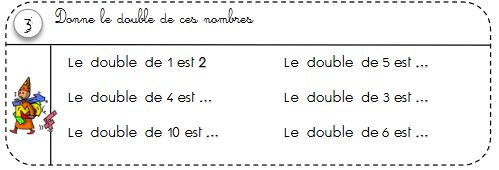 QUESTIONNER LE MONDE : Lis le documentaire suivant, puis, si tu le souhaites, dessine un dauphin (en t’aidant du pas à pas joint).Bonne journée !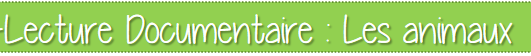 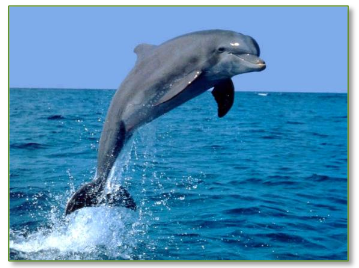 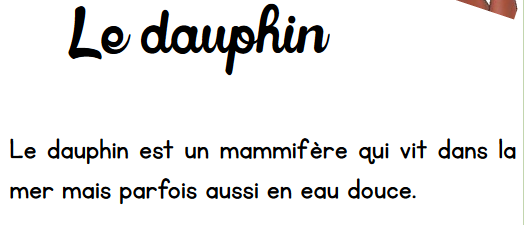 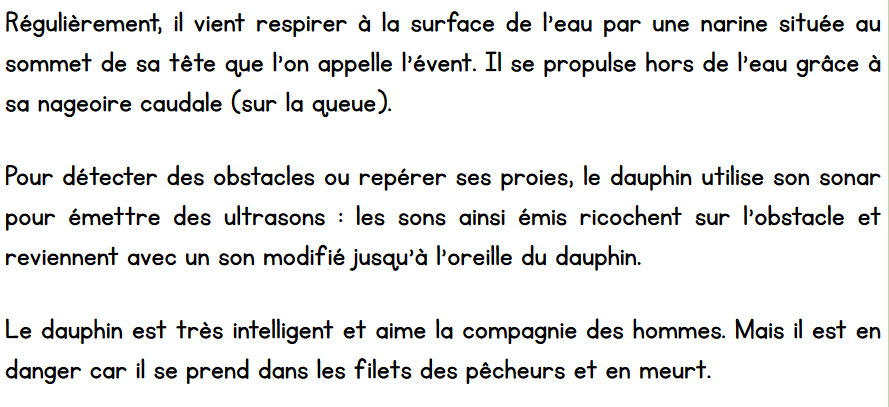 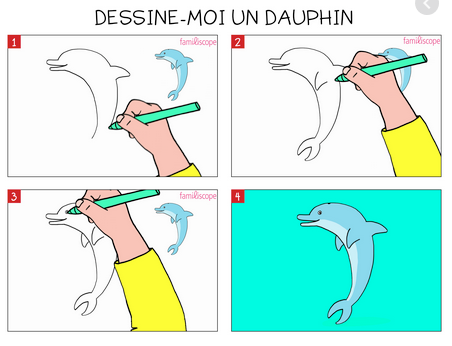 Corrigés16 : seize32 : trente-deux28 : vingt-huit5 : cinq37 : trente-sept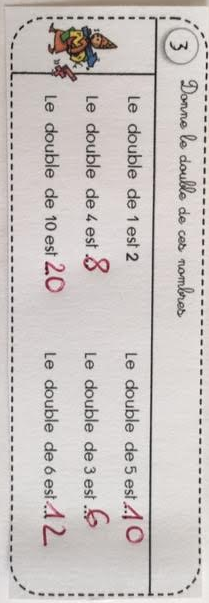 